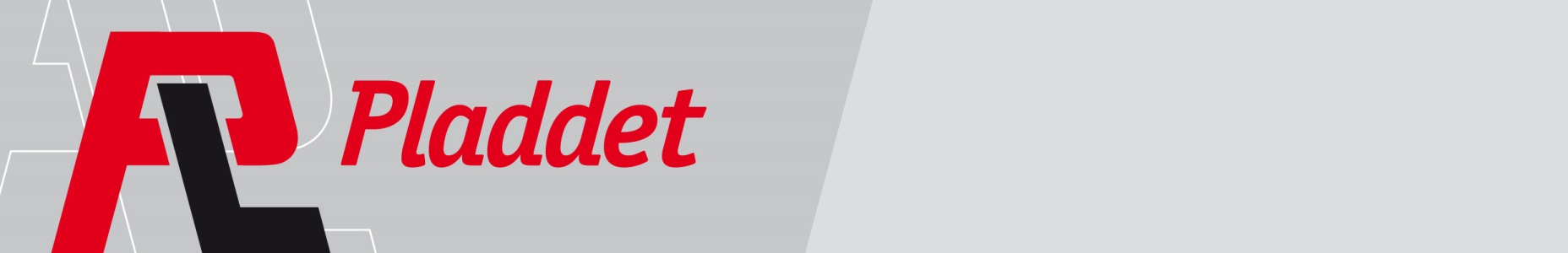 Garantiformulär Pladdet B.V.Detaljer:Ditt företagsnamn: Kontaktperson: Telefonnummer: E-post: Returnerade produkter kommer inte att behandlas utan ett ifyllt formular.Nedan hittar du vår garantipolicy.Köpta varor kan returneras till Pladdet på följande villkor:Produkten har använts I enlighet med vår bruksanvisning.Försändelsen måste åtföljas av vår packlista och/eller vår faktura.Garantin gäller inte vid missbruk, oavsiktlig skada, slitage eller repor, felaktig installation, onormal användning, vårdslöshet eller skador orsakade av felaktigt underhåll eller rengöring.Kostnaderna för denna transport tillbaka till Pladdet står på din egen bekostnad.Produkten reterneras inom den angivna garantiperioden.Leveransadress:Pladdet B.V.Paulinaweg 6-104521 RE  BIERVLIETArtikelnummer:Serienr.:Beskrivning:Ordernr.Pladdet:Om du vill skriva text klickar du här.Om du vill skriva text klickar du här.